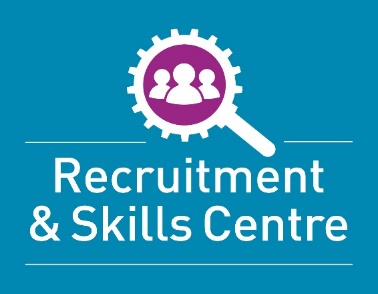 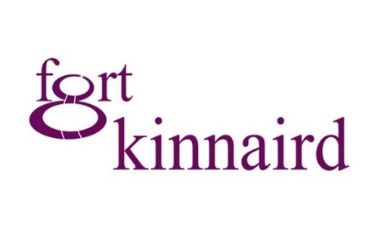 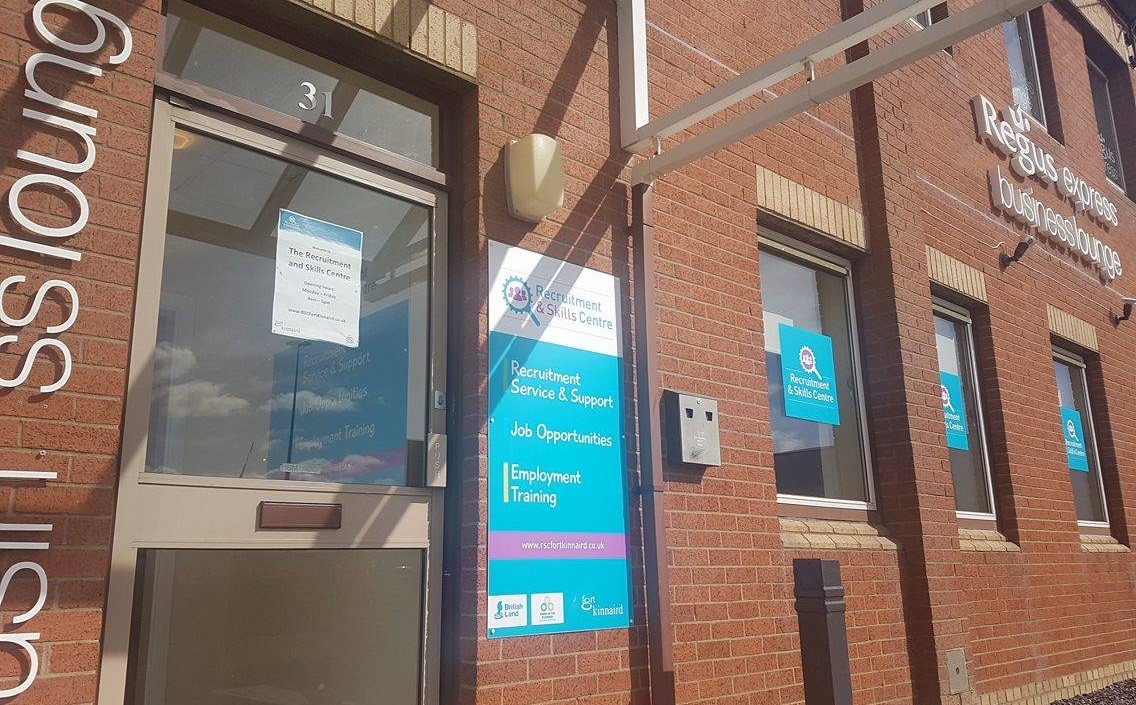 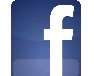 RecruitmentSkillsCentreFortKinnaird@RSCFortKinnaird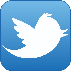 Vacancies can be found at our website: www.rscfortkinnaird.co.uk/vacanciesVACANCIES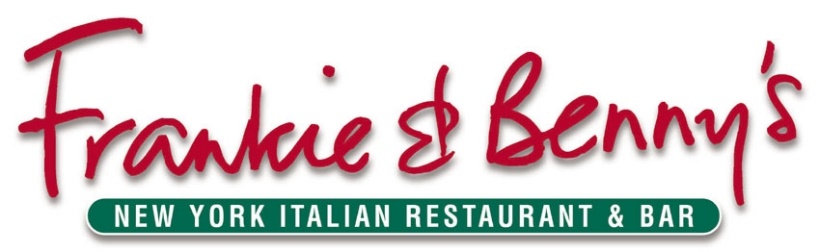 Frankie and Benny’s are looking to recruit a Chef for their restaurant at Fort Kinnaird. Full flexibility required to work shifts between 8.00am and midnight. Previous experience in a similar environment is essential as you will be working in a fast-paced team environment. Excellent communication skills and a passion for delivering a first class customer service experience is vital to the role.Wage Rate: To be discussed at interview stage, dependent on experience.Contract Type: PermanentHours: 16+To apply, please forward your CV to applications@rscfortkinnaird.co.uk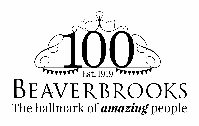 Beaverbrooks are recruiting for a Temporary Sales Consultant for their store at Fort Kinnaird. The hours for the role are 20 per week and the contract will be for a fixed term contract of 12 months. The hourly rate for the role will be £9.07 per hour; OTE 1st Year £9,820.60Retail Sales ConsultantJob introAs Sales Consultants at Beaverbrooks, we’re not here to passively take payments from customers. We’re here to passionately sell stunning pieces of jewellery, watches and diamonds. To create moments that will last a lifetime. For every customer, every time.Every single day holds the promise of a moment you’ll never forget.Role responsibilityIt means knowing how to encourage love and appreciation for our products. So it means knowing each one of them and what makes it special.It means listening to customers to understand their needs and price ranges, too. How much they would like to spend for something really special. And how you can help them find that.And it means seeing customers’ eyes light up when we help them find the perfect item. Gifts for friends, family and loved ones. People treating themselves to something special. Engagements, weddings, birthdays and Christmases.Make no mistake, there’s a lot to learn. About the products, the people and the Beaverbrooks Way. After all we’re jewellers, not cashiers. And be prepared for accountability. Truth is, you’re going to have to work hard if you want to keep up. But, believe us, you’ll want to keep up.We’re realistic about people’s goals. That’s why our sales targets are always based on the last year’s achievements. We let you know how well you’re doing so you can grow your skills and help grow the business. And so we can reward you properly when you do even better.The ideal candidateYou’re the kind of person who knows the value of listening to customers. Who’s open and honest with them. Who likes to turn the everyday into the extraordinary. And you not only have a brilliant instinct, but also an understanding that you’re going to have to put plenty in to get out what you want. That’s what makes you truly unique.About the companyWe’re a family business. And you can tell that when you get here. It feels like family.From the very smallest details to the big important things. You’ll feel it in the warm and familiar way we talk to each other and you’ll feel it in the way we engage with the wider community, too. As a company – we’re true to our word. When we say we’re going to do something, we go all out to do it. And every individual is truly valued.If you take care of Beaverbrooks, Beaverbrooks will take care of you.Beaverbrooks
Applicants should apply via the link: https://recruitment.beaverbrooks.co.uk/members/?j=457&jobboard=braehead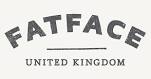 FATFACE CREW! (8hrs)This is a great opportunity for passionate individuals who want to be part of the FatFace story.Who are we?FatFace was born in 1988 in the French Alps, when two British guys, Tim and Jules, printed some sweatshirts and sold them out of the back of a campervan to fund their lifestyle. Today we produce quality clothing and accessories for men, women and kids, all designed in-house at our headquarters in Hampshire. We have over 200 stores across the UK, Ireland and USA, an established website and a UK call centre delivering superb customer service. We’re a passionate and energetic bunch with a great ‘work hard – play hard’ attitude.The challenge – playing your part in providing excellent service to all of our customersWe’re looking for enthusiastic individuals with a great attitude, the confidence to deliver excellent customer service and the commitment to being a great team player.
Possessing great time keeping skills you must be motivated, enjoy life to the full and be passionate to develop and succeed.
Our Crew are at the core of our business and play a vital role in the success of our stores. At the heart of everything they do is consistently providing excellent customer service by attending to our lovely customers needs in a friendly, personal and effortless way.
They also undertake everything you would expect in retail from checking off deliveries to serving on the till or ensuring that the shelves are fully stocked with our beautiful, well presented products.
In FatFace, all of our crew have great promotion opportunities and we pride ourselves in growing our talent. Even if management isn’t for you, we offer great learning and development opportunities to help you flourish.Benefits of working with us28 days holiday pro rata including Bank holidays
Professional Training Opportunities
Generous personal allowance
Friends & family discount
Eye-care vouchers
Long service awards
Sabbaticals
Discretionary bonus scheme
Other great salary sacrifice schemes eligibility dependant on weekly earnings!To apply https://my.corehr.com/pls/fatrecruit/erq_search_package.search_form?p_company=1&p_internal_external=E#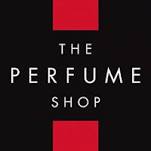 The Perfume Shop are looking to recruit a Sales Advisor for their store at Fort Kinnaird. Contract: 12 hours per weekCUSTOMER FOCUS Use your talent to drive sales in store and achieve your daily sales and KPI targetOffer every customer a TPS reward card and register their detailsWork as part a team to set up new promotional campaigns in line with company guidelines and use your initiative to merchandise the store effectivelyConvert every customer through the use of all available options, eg store to door, price matchingDeliver the Perfume Shop’s “The Perfect Service” to every customerStrive to achieve a 100% customer love score by consistently providing excellent customer serviceShow your spark and passion when selling our products and brandsContinuously learn about the products we sell using Company training tools, including new productsAttend regional and training events as required and share feedback with your teamUse the store iPAD to check competitor pricing, to find additional information on products, and to process click and collect orders
WHAT WE LOOK FOR FROM YOU You love talking to customers every day and finding their perfect scent or giftYou love perfume and the brands we sellYou enjoy working in a team to deliver excellent resultsYou like learning about new productsYou’re aware of our competitors and have an interest in retailYou wear our uniform with pride and observe the Company dress code
THE PAY, BENEFITS AND PERKSA healthy on target bonus
20% employee discount
Discount at Superdrug
Plenty of opportunity for training and development
up to 4% contributory pension scheme
Charity giving through payroll
Retail Trust (employee support)
Childcare scheme and plenty of in store incentives.To apply please forward the link: https://www.theperfumeshopjobs.com/jobs/10957-sales-advisor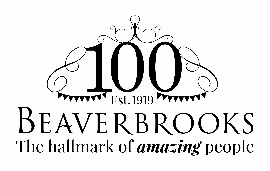 ‘Beaverbrooks are recruiting for passionate sales consultants to join their teams at their Fort Kinnaird store! If you’re interested in creating unforgettable customer memories, every single day, apply today!Retail Sales Consultant for the Fort Kinnaird branch. 40 hours
On Target Earnings is 1st Year £19,641. As Sales Consultants at Beaverbrooks, we’re not here to passively take payments from customers. We’re here to passionately sell stunning pieces of jewellery, watches and diamonds. To create moments that will last a lifetime. For every customer, every time.Every single day holds the promise of a moment you’ll never forget.Role ResponsibilityIt means knowing how to encourage love and appreciation for our products. So it means knowing each one of them and what makes it special.It means listening to customers to understand their needs and price ranges, too. How much they would like to spend for something really special. And how you can help them find that.And it means seeing customers’ eyes light up when we help them find the perfect item. Gifts for friends, family and loved ones. People treating themselves to something special. Engagements, weddings, birthdays and Christmases.Make no mistake, there’s a lot to learn. About the products, the people and the Beaverbrooks Way. After all we’re jewellers, not cashiers. And be prepared for accountability. Truth is, you’re going to have to work hard if you want to keep up. But, believe us, you’ll want to keep up.We’re realistic about people’s goals. That’s why our sales targets are always based on the last year’s achievements. We let you know how well you’re doing so you can grow your skills and help grow the business. And so we can reward you properly when you do even better.The Ideal CandidateAs for you, well, your passion for the customer experience is only equalled by your down-to-earth approach. And you’ll love working with colleagues who share the same values and commitment to amazing service as you. You’re the kind of person who knows the value of listening to customers. Who’s open and honest with them. Who likes to turn the everyday into the extraordinary. And you not only have a brilliant instinct, but also an understanding that you’re going to have to put plenty in to get out what you want. That’s what makes you truly unique.
The Hallmark of Amazing PeoplePlease go to the following link to apply https://recruitment.beaverbrooks.co.uk/members/?j=437ttps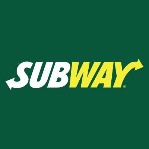 Subway, Fort Kinnaird are looking to recruit both Full-Time and Part-Time Sandwich Artists.Applicants must be aged 16+All roles will be to cover hours between 7.00am and 10.00pm.Full flexibility is required for the Full-Time positions. Part-Time positions will predominantly cover evenings and weekends.These are permanent positions. No experience is necessary as full training will be given.Full Time Contracts –  30-45 hours per week.Part-Time Contracts – 16-25 hours per week.Salary: National Minimum Wage.To apply, please forward your CV to applications@rscfortkinnaird.co.uk**PLEASE NOTE**Candidates MUST specify whether they are applying for a Full-Time or Part-Time position.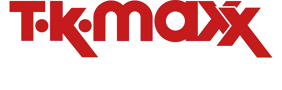 TK Maxx are looking to recruit Nightshift Staff for their store at Fort Kinnaird.Various Contracts availableSalary: Competitive plus nightshift premium rate.Applicants must be aged 18+.Retail / Stock Room experience preferred, but not essential.Shifts will cover the hours of 9.00pm and 7.00am.These are temporary contracts which will run from September 2019 until January 2020. Interviews are scheduled to take place in Mid-August, with a start date in September.To apply, please forward your CV together with a Covering Letter detailing your availability to applications@rscfortkinnaird.co.uk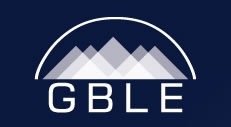 GB Land Engineering are looking for Labourers to work in the Gilmerton area. To work on a large housing construction contract which will run up to week before Christmas on 3 housebuilding sites at Station Rd Gilmerton.Looking for 4-5 labourers who must have valid CSCS card. Employer will supply all PPE including wellies, hard hat, safety goggles, waterproofs etc.Our site hours are 7.30 to 18:00 Monday to Thursday, 7:30-3:30 Fridays. The hourly rate is £8.75 with weekly production bonuses paid at the employers discretion.No previous experience in drilling and grouting is required, however a positive attitude and willingness to learn are essential.Previous general labouring experience is desired.To apply, please Email your CV to  smcgill@gblandengineering.co.uk or call Stephen McGill on 01506 870788 or 07903 372 196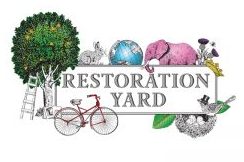 Food Hall Sales Advisor
Dalkeith Country Park
£8.21 per hourRestoration Yard is a gorgeous lifestyle store, food hall, restaurant and wellbeing space in the stableyard area of Dalkeith Country Park, a beautiful 1,000 acre space owned by the Duke of Buccleuch. In this exciting role you will be responsible for delivering an outstanding customer experience, ensuring effective stock rotation and maintaining the highest standards of cleanliness.• Are you a ‘foodie’ who wants to share your passion and enthusiasm with our customers?
• Can you demonstrate excellent communication and team working skills?
• Do you have a flexible approach to work and a ‘can-do’ attitude?The successful candidate will demonstrate proven experience in a food hall or deli environment. Regular weekend working is required, as is providing assistance in other areas of retail as required.Interested? To apply please email your CV and covering letter to our Assistant Retail Manager, Louise Aylesbury, at louisea@restorationyard.com. Weekend Retail Assistants
Dalkeith Country Park
£8.21 per hourRestoration Yard is a gorgeous lifestyle store, food hall, restaurant and wellbeing space in the stableyard area of Dalkeith Country Park, a beautiful 1,000 acre space owned by the Duke of Buccleuch. Working Saturday and Sunday each week you will contribute to outstanding service that will exceed customer expectations. Our offering includes a range of unique lifestyle products from homewares and fashion to beauty products and much more.• Do you thrive in a vibrant customer focused environment?
• Are you energetic, confident and enthusiastic with an interest in fashion and/or homeware?
• Can you demonstrate excellent communication and team working skills?
• Do you have a ‘can do’ attitude and flexible approach to work?The successful candidate should have at least two years’ proven sales experience. Ideally you will be able to provide occasional cover on week days when required. Interested? To apply please email your CV and covering letter to our Assistant Retail Manager, Louise Aylesbury, at louisea@restorationyard.com. Please view our Privacy Policy at
https://www.restorationyard.com/privacy-policy/ 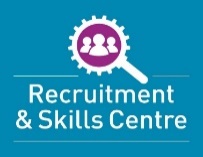 Lothian Cleaning Services Ltd are looking to recruit Night Shift Cleaners to work throughout Edinburgh.Full Time – 40 Hours Per Week – Night Shift Cleaners Required – Permanent Positions.Hours of work are 11pm until 9amFour nights out of seven –  4 on 3 offMust be able to work weekends.Main duties involve commercial kitchen cleaning, some experience would be of benefit but not essential as full training will be given.Must have a full clean driving licence.Rate of pay is £8.75 per hour.Uniform is also provided.To apply, please email your CV to info@lothiancleaningservices.co.uk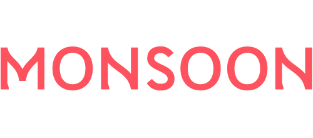 Monsoon, Fort Kinnaird, are looking to recruit  Permanent Part-Time Sales Assistants.
Wage: £8.13 per hourMust be flexible to work between the store hours of 1.00 pm to 5.00 pm between Monday and Friday   Working as part of a friendly and highly motivated team, successful applicants should have a flair for fashion and thrive on going the extra mile for their customer.Person requirementsExcellent communication skills and a strong work ethic are essential to this role and an understanding of how to delight our customers with exceptional customer service is a must, as is the ability to work flexibly.
Previous retail experience is preferable but not essential as comprehensive training will be provided. 
Monsoon Accessorize is an exciting and ethical fashion brand with over 400 UK retail branches in prime locations coupled with 1,000 international branches across five continents and massive expansion plans.
Our people take pride in working for a privately-owned organisation that treats customers, suppliers and employees with respect. Eastern influenced and somewhat bohemian, our distinctive look is original and inspired.Benefits
We offer a competitive salary with a range of benefits; including a generous discount, so whatever your situation – a student looking to earn some extra cash, a parent looking to fill some spare hours or someone looking to get back into work, we have the right opportunity for you.To apply, please forward your CV together with a covering letter detailing which contract you are interested in to:applications@rscfortkinnaird.co.uk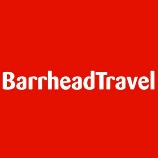 Barrhead Travel are looking to recruit a Travel Consultant for their store at Fort Kinnaird. 
Here’s some key information about the role:• Creating and booking unforgettable experiences, tailored exactly to your customer’s needs
• Confidently communicating with prospect clients, building a rapport and following hot-leads through a wide range of channels including online live chats, social media, telephone enquiries and face-to-face conversation
• Offering out-of-this-world customer service. We’ve won multiple awards for our fantastic customer service and are looking for more great people to join our award-winning teams
• Meeting sales targets and working as a team to contribute to your branch’s overall targetsWhat we’re looking for:
• People with real passion – you’ve got to love travel and be passionate about customer service
• A flair for communicating with a wide variety of clients; you’ll need to be able to adapt and quickly build a rapport
• The confidence, determination and drive to succeed. You should also love learning – the travel industry is always changing and you’ll need to be able to stay on top of trends and emerging destinations
• Tenacious and determined – as a key member of the sales team, you’ll have an individual target to work towards as well-being pivotal to the overall store target.
• Experience or knowledge of the travel industry is desirable but not a deal-breaker – full tailored training plans are provided for everyone.What we offer:• Competitive base salary with uncapped earnings through our commission and bonus schemes
• Incredible incentives; from all-expenses paid bucket-list holidays and free flights, to iPads and Love2Shop Vouchers , there’s the chance to win great prizes every single month
• The opportunity to travel the world, thanks to our incredible worldwide familiarisation trips which are designed to enhance your product knowledge
• A Personal Development Plan and continued training and development. Tell us your career-goals and we’ll work together to help you achieve them
• Generous staff discounts for your own holidays plus discounts available for family and friends
• Up to 34 days of annual leave (well, you need time to enjoy those amazing holiday discounts, don’t you?)
• The opportunity to take paid overtime
• A hugely varied company benefits scheme which includes amazing discounts with high street retailers and access to child-care vouchers
• Personal life assurance policy
• Pension scheme
• The chance to attend some unique industry and teambuilding events throughout the year PLUS each year we host a company awards party to celebrate our fantastic teams and raise a glass (or two) to the coming year
• Charity is a huge part of life at Barrhead Travel and so all of our employees get one paid day per year to dedicate to voluntary work for a charity of their choiceFor more information or to apply please contact the recruitment team with your CV at recruitment@barrheadtravel.co.ukMolly Maids are looking for Cleaners with full UK driving licenseWould you  like to join our MOLLY MAID team in Edinburgh and enjoy a rewarding, flexible career with a permanent, secure contract, apply to this advert. You will meet new people, make friends and work closely with others, earn a competitive salary and receive the following benefits:Get paid at or above the National Living Wage.Work regular, flexible daytime hours, Mon – Fri (no evenings or weekends)28 days’ paid holiday (pro rata, including bank holidays)Auto-Enrolment Pension schemeReceive a uniform and be provided with all the equipment you’ll needCompany cars are provided for the Route Manager positionYou will be working in a team of two cleaning private homesCleaning Hours: Hours are dependent on the level of work but typically full-time staff will be working in the between 25-30 hours per work.Best suited to: Friendly, motivated people with a positive attitude, who enjoy cleaning and always take pride in their work. At MOLLY MAID we understand that our hard-working team members are responsible for our success.Applicants must hold a full UK driving license. Please do not apply if you do not drive.Full-time and part-time cleaning positions are available, (part time either 3 or 4 days per week). No previous experience is necessary as full training is given but you need to be physically fit, like housework, clean to a high standard and have a good positive attitude.Send CV  to musselburgh.ea@dwp.gov.uk and you will be contacted for an interview. Interviews will be held at Musselburgh Jobcentre on Friday 16 August from 10am. The Tearoom (inside Asda) at Tranent are looking for a Cook/Café AssistantDuties: To serve at front of house, assist in the kitchen and be able to cook the café menu such as toasties, panni’s and omelettes, etc.Hours: 38 hours over 2 weeksWage : £8.51 per hourRota over 2 Weeks:-Week 1Tuesday 8.30am to 4.30pm Front of HouseWednesday 11am to 3pm Kitchen AssistantWeek 2 Tuesday 8.30am to 4.30pm Front of HouseWednesday 11am to 3pm Kitchen AssistantSaturday Cook 8am to 4.30pmSunday Cook 9.30am to 4pmSend CV and short cover letter to musselburgh.ea@dwp.gov.uk and if selected you will be contact to arrange an interview.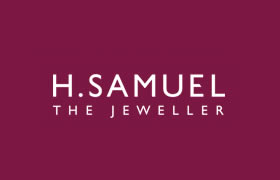 H.Samuel are looking to recruit a Part-Time Sales Associate for their store at Fort Kinnaird.Our Sales Associates help our customers Celebrate Life & Express Love!Permanent Sales Associate – Part Time (20 hours or more per week)Our store teams are made up of customer-first people with a real passion for outstanding service, creating amazing experiences and lasting memories for our customers. Our team members work hard to develop outstanding product knowledge and real jewellery expertise that they can share with our customers.As a committed and dedicated member of the team, you’ll play a key role in helping the store to maintain performance and meet sales targets. As new products are introduced in store, you will build your knowledge to ensure that you can deal with every type of customer enquiry.As the face of H.Samuel, we want you to reflect our brand, culture and customers. You certainly won’t find our Store team members suited and booted. Instead, we’re proud of our team’s unique personalities and to showcase this we have a fashion conscious, business casual dress code, which encourages our teams to celebrate their own tattoo’s, piercings and style!Your backgroundYou’ll have a passion for putting the customer first and creating memorable customer experiences. While you may not specifically have jewellery experience, you will certainly have an interest in jewellery products and brands. A positive, ‘can-do’ attitude is essential, with a natural ability for striking up a conversation with a diverse range of customers.Jewelery, Watch & Gift Retail is truly unique! In any of our H.Samuel stores you’ll see our knowledgeable team members devote their days to sharing and celebrating special life-changing moments with our customers. We love that we are a key part in making an engagement, a wedding or the celebration of a loved-one’s Birthday even more special by ensuring our customers discover the perfect piece to mark the occasion. Ours is an environment like no other. Join us – Be part of something special!Your rewardsWe offer a competitive salary and benefits, including sales incentives  and a staff discount. The nature of our business also means you can sometimes work additional hours at times like peak trading periods, Bank Holidays and weekends.What is also really amazing about Signet are the career development opportunities. If you’ve got potential, we’ll help you fulfil it. We’ve got the training and development programmes in place to really help you make the most of your talent!Interested? Apply via the link: https://www.signetjobs.co.uk/search/3766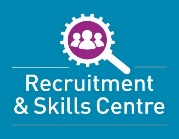 Elite Decorating are currently looking for Painters and Joiners to work across various locations in Edinburgh & Dunbar.Previous experience essential.
For interior and exterior contracts
Residential and commercial premises across various locations in Edinburgh
Must be able to work on own initiative and part of a team
Rate of Pay £15.00 per hourThe hours of work depend on the size of the contract however normally 8am to 4.30pm (Monday to Thursday) and 8am to 3.30pm (Friday)All enquiries and to arrange an interview, please contact James on 07813 060 565TK Maxx are recruiting Temporary Christmas Sales Associates for their store at Fort Kinnaird.Contracts Available: 8 Hour / 12 Hour / 16 HourSalary: CompetitiveApplicants must be aged 16+.Customer Service experience is desired, but not essential.Shifts will cover the store hours of 9.00am and 10.00pm.These are temporary contracts which will run from September 2019 until January 2020. Interviews are scheduled to take place in Mid-August, with a start date in September.To apply, please forward your CV together with a Covering Letter detailing your availability to applications@rscfortkinnaird.co.uk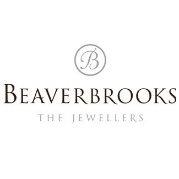 Beaverbrooks are looking to recruit a Retail Sales Consultant for the store at StraitonThe team are recruiting for a part-time Retail Sales Consultant (16 hours per week)The pay for the role is £8.29 per hour; OTE 1st Year £7,182.72Role ResponsibilityIt means knowing how to encourage love and appreciation for our products. So it means knowing each one of them and what makes it special.It means listening to customers to understand their needs and price ranges, too. How much they would like to spend for something really special. And how you can help them find that.And it means seeing customers’ eyes light up when we help them find the perfect item. Gifts for friends, family and loved ones. People treating themselves to something special. Engagements, weddings, birthdays and Christmases.Make no mistake, there’s a lot to learn. About the products, the people and the Beaverbrooks Way. After all we’re jewellers, not cashiers. And be prepared for accountability. Truth is, you’re going to have to work hard if you want to keep up. But, believe us, you’ll want to keep up.We’re realistic about people’s goals. That’s why our sales targets are always based on the last year’s achievements. We let you know how well you’re doing so you can grow your skills and help grow the business. And so we can reward you properly when you do even better.The ideal candidateAs for you, well, your passion for the customer experience is only equalled by your down-to-earth approach. And you’ll love working with colleagues who share the same values and commitment to amazing service as you. You’re the kind of person who knows the value of listening to customers. Who’s open and honest with them. Who likes to turn the everyday into the extraordinary. And you not only have a brilliant instinct, but also an understanding that you’re going to have to put plenty in to get out what you want. That’s what makes you truly unique.About the companyWe’re a family business. And you can tell that when you get here. It feels like family.From the very smallest details to the big important things. You’ll feel it in the warm and familiar way we talk to each other and you’ll feel it in the way we engage with the wider community, too. As a company – we’re true to our word. When we say we’re going to do something, we go all out to do it. And every individual is truly valued.If you take care of Beaverbrooks, Beaverbrooks will take care of you.Beaverbrooks
The Hallmark of Amazing PeopleTo apply for this role go to https://careers.beaverbrooks.co.uk/jobs/job/PartTime-Retail-Sales-Consultant-Straiton-16-hours-per-week/422&jobboard=fortkinnaird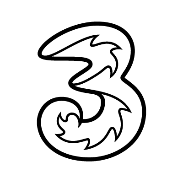 Three, Fort Kinnaird are looking to recruit Retail Customer Service Advisers.Job Type PermanentContract Type Part-timeHours Per Week 16Shift Pattern 2/3 working days, weekends essential.Salary £8.75 per hour (OTE £10.76 per hour)To apply for this position please go to this link – https://jobs.three.co.uk/job/edinburgh/retail-customer-advisor/5965/12585054*Insert postcode: EH15 3RD in the search engine to access this vacancy*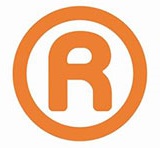 The Range, Milton Link are looking to recruit a self-employed Delivery Driver. The role will cover Edinburgh, the surrounding areas and West Lothian.Drivers are required to have up to date and valid Liability Insurance for this role and be able to demonstrate high levels of customer service and experience within a similar type of role.This position is full-time hours, working 5 out of 7 days and will be paid by delivery.An immediate start is available.To apply, please forward your CV to applications@rscfortkinnaird.co.ukThe Range, Milton Link, are looking to recruit an experienced Deputy Manager.Hours: 39 & 1/2 hours per week, 5/7 days, between the hours of 8.30am-8.30pm.
Previous retail management experience is essential. In return, we offer a great salary, along with additional benefits and the opportunity to progress within an ever-growing business.As a result of our expansion plans and our continued ongoing success we are seeking a dynamic Deputy Manager for our Edinburgh store.
In this role you will be a key member of the store senior management team and will report to the Store Manager.Why The Range?
Working for The Range is no ordinary job. We are a Sunday Times Top Track 100 company and one of the UK’s fastest growing retailers.
Much of this success is thanks to our talented and passionate teams. From retail opportunities nationwide to innovative roles in our Head Office and fulfilment positions at our state of the art distribution centres, you’re sure to find the role to match your skills and your ambition.
People are at the heart of our retail concept, and we want to invest in our staff and make the future extraordinary.Apply today for a challenging and rewarding position in a dynamic, fast paced environment and take the next step in your career.Please forward your CV and covering letter to: applications@rscfortkinnaird.co.ukThe Range, Milton Link, are looking to recruit an experienced Sales Manager.Hours: 39 & 1/2 hours per week, 5/7 days, between the hours of 8.30am-8.30pm.
Previous retail management experience is essential. In return, we offer a great salary, along with additional benefits and the opportunity to progress within an ever-growing business.As a result of our expansion plans and our continued ongoing success we are seeking a dynamic Sales Manager for our Edinburgh store.
In this role you will be a key member of the store senior management team and will report to the Store Manager.What are we looking for?
To be successful in this role you will be a dedicated and experienced Sales Manager. You will lead by example and inspire our retail colleagues to maximise sales and deliver excellent customer service.
You will have the ability to show your retail management experience by driving sales and improving the store’s performance, consistently meeting key performance indicators. As a Sales Manager you will ensure that the store is well merchandised and continually look at ways to develop and improve business performance within the Departments that you are responsible for.
Working closely with the Store Manager you will have excellent communication skills and demonstrate a coaching management style, being clear, open and honest. You will ensure retail colleagues are trained to the highest of standards whilst having the ability to take corrective action when necessary.
The successful candidate will have a passion for sales and a positive, can-do attitude towards their role. With experience in change management and a record of meeting targets you will be career focused and self-motivated to get the best from your team.Why The Range?
Working for The Range is no ordinary job. We are a Sunday Times Top Track 100 company and one of the UK’s fastest growing retailers.
Much of this success is thanks to our talented and passionate teams. From retail opportunities nationwide to innovative roles in our Head Office and fulfilment positions at our state of the art distribution centres, you’re sure to find the role to match your skills and your ambition.
People are at the heart of our retail concept, and we want to invest in our staff and make the future extraordinary.Apply today for a challenging and rewarding position in a dynamic, fast paced environment and take the next step in your career.Please forward your CV and covering letter to: applications@rscfortkinnaird.co.ukRSC Weekly Bulletin                       13.08.2019